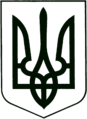 УКРАЇНА
МОГИЛІВ-ПОДІЛЬСЬКА МІСЬКА РАДА
ВІННИЦЬКОЇ ОБЛАСТІВИКОНАВЧИЙ КОМІТЕТРІШЕННЯ№10Від 31.01.2017 р.                                          м. Могилів-ПодільськийПро встановлення вартості орендної плати за 1 кв.м торговельного місця на торговельному майданчику по вул.Ринковій, 56-а та вулиці Ставиській, 40/45     в місті Могилеві-ПодільськомуКеруючись статтями 28, 30, 59 Закону України «Про місцеве самоврядування в Україні», Законом України «Про засади регуляторної політики у сфері господарської діяльності», постановою Кабінету Міністрів України від 05.03.2009 року №278, наказом Міністерства економіки від 26.02.2002 року №57/188/105, рішенням 15 сесії міської ради 5 скликання від 04.05.2007 року №281 «Про затвердження Правил торгівлі на ринках міста Могилева-Подільського», розглянувши клопотання та матеріали подані директором комунального підприємства «Фінансист» Маковій А.В.,-	  виконком міської ради ВИРІШИВ:1. Встановити КП «Фінансист» (Маковій А.В.) з 01.02.2017 року вартість орендної плати за 1 кв.м торговельного місця на торговельному майданчику по вулиці Ринковій, 56-а та вулиці Ставиській, 40/45 в місті Могилеві-Подільському згідно додатку.2. Вважати таким, що втратив чинність з 01.02.2017 року пункт 1 рішення виконавчого комітету міської ради від 28.01.2016 року №23 «Про встановлення вартості орендної плати за 1 кв.м торговельного місця на торговельному майданчику по вулиці Ринковій, 56-а та вулиці Ставиській, 40/45 в місті Могилеві-Подільському» .3. Контроль за виконанням даного рішення покласти на секретаря міської ради, в.о.першого заступника міського голови Гоцуляка М.В..          Міський голова                                                            П. Бровко                                                                                                                                                                                                                                               Додаток                                                            до рішення виконавчого                                                        комітету міської ради                                                              від 31.01.2017 року №10КАЛЬКУЛЯЦІЯвартість надання послуг на торгові місця за 1 кв.мпо вул. Ринкова, 56-а, Стависька, 40/451. Прямі матеріальні витрати: 999,902. Прямі витрати на оплату праці: 17800,00            Контролер: 1*3900= 3900,00  Касир: 1*4000=4000,00  Прибиральники: 3*3300=9900,003. Інші прямі витрати:16541,24  Відрахування єдиного внеску: 22%- 3916,00  Оренда земельних ділянок: 12625,244. Загальновиробничі витрати : 8814,01             Разом собівартості послуг: 44155,155. Адміністративні витрати: 17590,306. Разом повна собівартість послуг: 61745,457. Прибуток 10%: 6174,55                               Разом: 67920,00Вартість послуг торгового місця на 1 кв.м в місяць становить: 67920/1132 = 60,00 грн..Вартість послуг торгового місця на 1 кв.м в день становить: 67920/1132/25 = 2,40 грн..Керуючий справами виконкому                                                Р. Горбатюк 